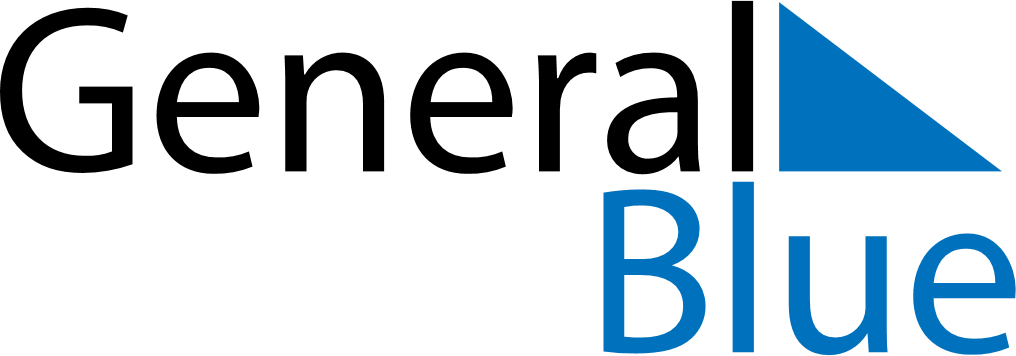 May 2025May 2025May 2025May 2025VietnamVietnamVietnamMondayTuesdayWednesdayThursdayFridaySaturdaySaturdaySunday12334Labour Day56789101011Dien Bien Phu Victory Day1213141516171718Buddha’s Birthday1920212223242425President Ho Chi Minh’s Birthday26272829303131Mid-year FestivalMid-year Festival